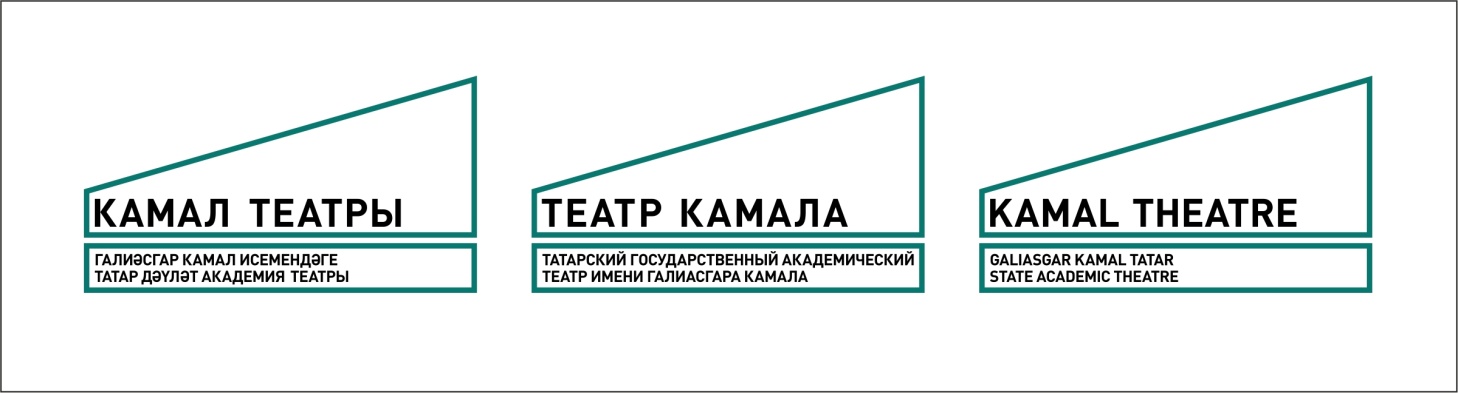 «Диләфрүз - Remake», Автор: Туфан Миңнулли,        Музыкальная комедия в 2-х частях. Продолжительность 2 часа 40 минут.Премьера спектакля состоялась 14 февраля 2010 года.Аннотация к спектаклю: Туфан Миңнуллинның “Диләфрүзгә дүрт кияү” пьесасының язмышы бәхетле булды. Танылган режиссер Марсель Сәлимҗанов 1972 елда сәхнәләштергән спектакль театр репертуарында үз урынын алып, туксанынчы еллар башына кадәр сәхнәдән төшмәде. Шат күңелле, шаян Диләфрүз һәм аның бер катлы егетләрен Камал театрының берничә буын иң популяр артистлары башкарды. Егерме елдан артык вакыт узып китсә дә музыкаль комедиягә карата тамашачының кызыксынуы кимемәде. Әмма яңа дәвер килде, пьеса геройлары яшәгән ил дә таркалды. Спектакльнең иң төп интригасы – Диләфрүз рәсеме төшерелгән “Азат хатын” журналы да  башта басылудан туктады, ә аннан соң башка исем белән чыга башлады. Яңа гасыр тормышыбызга чагыштырмача тотрыклылык алып килде. Димәк, хәзер бу комедиягә, ситуацияләрдән һәм характерлардан чыгып, жанрның классикасы итеп карарга да була. Ләкин пьеса иҗат ителгән чорның тарихи контексты “Диләфрүз”нең текстына котылгысыз килеп керә. Бүген кешеләр күңелендә эчкерсезлек кимеде, бәхетле авыллар бетте, усаллык артты, мөнәсәбәтләрнең чисталыгы һәм гадилеге югалды... Режиссер тәкъдиме белән драматург, әсәренең үзенчәлекле төп идеясен саклап, бүгенге көнгә яраклаштырып remake язарга риза булды. Бикчәнтәев рольләрне театрның популяр яшь артистларына тапшырып, сәхнә белән зал мөгамәләсенә басым ясап  – тамашачыны спектакльнең тулы хокуклы катнашучысы була алырлык итеп, һәм, шул ук вакытта, комедиянең иронияле яңгырашын да көчәйтеп җырлы-биюле тамаша иҗат итте.  Көннәрдән бер көнне авылның иң чибәр кызы Диләфрүзнең рәсеме төшкән “Рlауbоу” журналы егетләр кулына килеп эләгә...“Четыре жениха для Диляфруз” Туфана Миннуллина - пьеса со счастливой судьбой. Появившись в репертуаре театра в 1972 году в постановке незабвенного Марселя Салимжанова, она не сходила с афиш до начала девяностых. В ролях озорной Диляфруз и ее незадачливых женихов блистали звезды камаловской сцены нескольких поколений. Менялся мир вокруг, но зрительский интерес к этой музыкальной комедии с незатейливым сюжетом не ослабевал, пока в свои права не вступила новая эпоха, не распалась страна, в которой жили герои пьесы. Исчезла и главная интрига - журнал “Азат хатын”, в котором якобы было опубликовано фото девушки, сначала перестал выходить, а затем обрел иное название...       Новый век внес в нашу жизнь относительную стабильность. Это значит, что на комедию теперь можно взглянуть в связи с ситуациями и характерами, как на классику жанра. И все же исторический контекст, в котором создавалась пьеса, неминуемо вторгается в текст “Диляфруз”. Нет уже ныне таких невинных человеческих душ, таких счастливых деревень, озлобились люди, обособились друг от друга, исчезла чистота и простота отношений... По предложению режиссера драматург любезно согласился, не отходя от оригинального замысла, переделать пьесу в соответствии с реалиями сегодняшнего дня, написать rетаке. А сам постановщик распределил роли между ведущими молодыми актерами труппы, максимально заострил отношения между сценой и залом - зритель по-настоящему полноправный участник спектакля, усилил ироничное звучание комедии, карнавализировал действие. Однажды в одну татарскую деревню попадает журнал “Рlауbоу” с фотографиями сельской красавицы Диляфруз.Музыкальная комедия в 2-х частях.   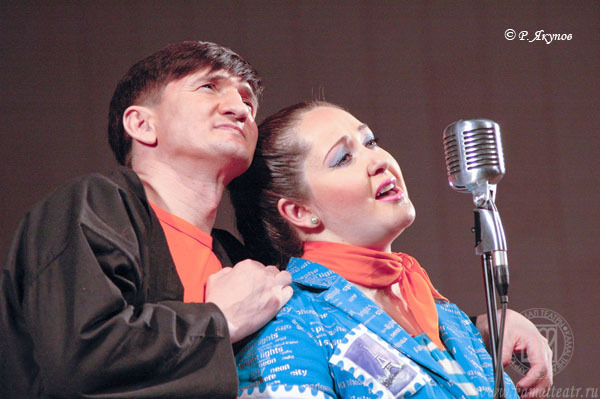 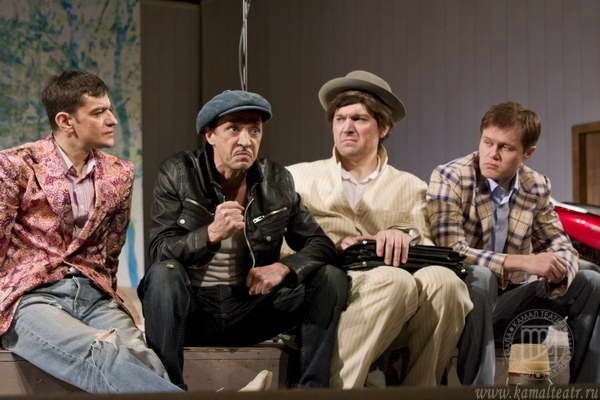 